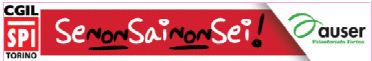 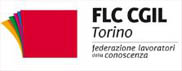 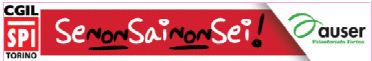 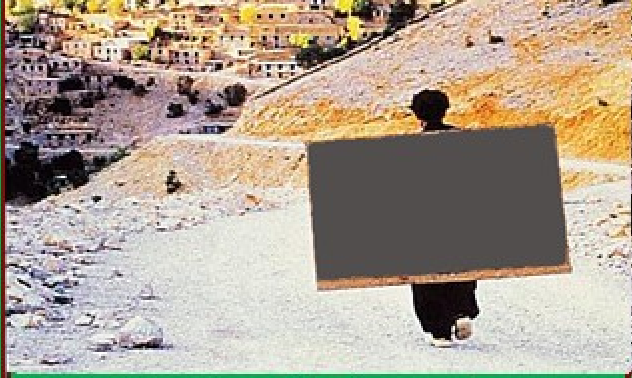 Diritto all’accesso, alfabetizzazione e reti sociali.Mercoledì 29 maggio 2019Programma di massima.Ore 9,30  - 9,45   AccoglienzaOre 9,45  - 9, 50  Introduzione a cura di Se Non Sai Non SeiOre 9, 50 – 10,15  Salut1 del Presidente Auser Torino e del Segretario Generale FLC TorinoOre 10, 15 – 12, 15  Intervento dei relatori.Ore 12, 15 – 12, 45  Conclusioni del Segretario Generale dello SPI Torino.Ore 12,45 – 13, 30  Buffet. Il seminario è specialmente rivolto ai volontari del progetto SE NON SAI NON SEI, in tutte le sue articolazioni e specificità, che continuano con grande generosità a garantirne la riuscita e vuole essere l’occasione per una prima riflessione di contesto. E’ graditissima la partecipazione dei docenti, dei dirigenti scolastici e degli operatori con i quali abbiamo proficuamente interagito in questi anni.   Siete pregati di prendere nota dell’evento. Seguirà programma dettagliato.